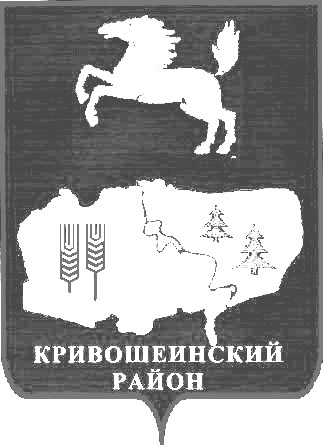 ПОСТАНОВЛЕНИЕ11.11.2022                                                                                                                                       № 795с. КривошеиноТомской областиО внесении изменений в постановление Администрации Кривошеинского района от 28.04.2017 № 174 «О системе оплаты труда руководителей, их заместителей и главных бухгалтеров муниципальных учреждений муниципального образования Кривошеинский район»В связи с кадровыми изменениями Постановляю: 1. Внести в приложение к постановлению Администрации Кривошеинского района от 28.04.2017 № 174 «О системе оплаты труда руководителей, их заместителей и главных бухгалтеров муниципальных учреждений муниципального образования Кривошеинский район» следующие изменения:Раздел 4 «Состав комиссии по оценке выполнения целевых показателей и критериев оценки эффективности деятельности муниципальных учреждений муниципального образования Кривошеинский район» Приложения 6 к Положению о системе оплаты труда руководителей, их заместителей и главных бухгалтеров муниципальных учреждений муниципального образования Кривошеинский район изложить в новой редакции согласно приложению к настоящему постановлению.2. Настоящее постановление вступает в силу с даты его подписания.3. Настоящее постановление подлежит размещению на официальном сайте муниципального образования Кривошеинский район Томской области в информационно-телекоммуникационной сети «Интернет» и опубликованию в Сборнике нормативных актов Администрации Кривошеинского района Томской области.4. Контроль за исполнением настоящего постановления возложить на заместителя Главы Кривошеинского района по социально – экономическим вопросам.И.о. Главы Кривошеинского района                                                                                 А.В. ШтоббеТыщик Э.Ш.(38251)2-14-27Управление финансов, РУО, МЦКС, ЦМБ, Прокуратура, Тыщик Э.Ш.Приложениек постановлению Администрации Кривошеинского районаот 11.11.2022 № 7954. Составкомиссии по оценке выполнения целевых показателей и критериев оценки эффективности деятельности муниципальных учреждений муниципального образования Кривошеинский районЗаместитель Главы Кривошеинского района по социально – экономическим вопросам- председатель комиссии;Управляющий делами Администрации Кривошеинского района - заместитель председателя комиссии;Главный специалист по вопросам развития производства и предпринимательства - секретарь комиссии.Члены комиссии:Руководитель Управления финансов Администрации Кривошеинского района;Руководитель Управления образования Администрации Кривошеинского района;Начальник бюджетного отдела Управления финансов Администрации Кривошеинского района;Главный бухгалтер Муниципального бюджетного учреждения «Централизованная бухгалтерия образовательных учреждений Кривошеинского района»;Руководитель отдела по вопросам жизнеобеспечения и безопасности Администрации Кривошеинского района;Главный бухгалтер Муниципального бюджетного учреждения культуры «Кривошеинская межпоселенческая централизованная клубная система».